High-density transcoding card C132Product ViewProduct Image：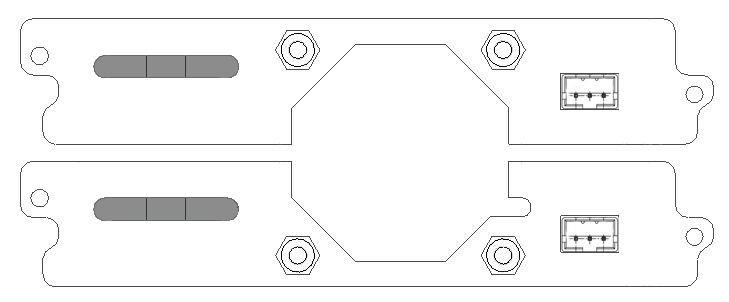 	C132 without external interfacesProduct SpecificationsStandard card of EMR platform occupies a slot;MPE-2, H.264 transcoding each other, a single card supports up to 24 SD or 6 HD transcoding;SD single program supports one audio transcoding one audio pass-through function;HD single program supports two audio transcoding;Supports MPEG-1 LayerII, LC-AAC, HE-AAC v1, HE-AAC v2, Dolby Digital audio encoding format;Highly integrated transcoding equipment, EMR can support full with 144 SD or 36 HD transcoding;High-quality, compared to original C109, C110, C150 Series cards, the picture quality has improved;H.264 or MPEG-2 statistical multiplexing function;Support WEB, eNetManager and other network management approach;Product Features1.7.1 Transcoding1.7.1.1 Video1.7.1.1.1 Product FeaturesSupports H.264, MPEG-2 to H.264, MPEG-2 anyway transcoding H.264, MPEG-2 supports 4: 2: 0 video processing capabilitiesSingle card support up to 24 SD or 6 HD transcoding1.7.1.1.2 ResolutionTranscoding input resolutionTranscoding output resolutionResolution ConversionResolution Conversion：Limit mode of output frame rate / frame field： Note: The output frame rate must be equal to the input frame rate, frame rate conversion is not supportedRate limit1.7.1.1.3 Video encoding featureEncode Resolution: See transcoding output resolutionH.264 HD recommendation rate: 6 Mb/sH.264 SD recommendation rate: 1.5Mb/sGOP: 1~300B number of frames: 0、1、2、3、4、5、6、7Dynamic GOP: support, you can set the dynamic range.Adaptive I / P frame insertion (Adaptive scene cut detection)Entropy coding: CABAC, CAVLCEncoding: Frame coding, Field coding, macro block level of field frame adaptive, frame level of frame field adaptiveAspect ratio: 4:3、16:9Pretreatment:（Skin Tone Detection）、（Fade Detection）、（Pre-Deblocking）、（Pre-Filtering）、(Adaptive Quantization)、De-interlacing, noise reduction, sharpeningThe encoder delay: 0.7sH.264：Coding grades: Baseline, Main, HighCoding rating: 1.0~1.3、2.0~2.2、3.0~3.2, 4.0~4.1IDR frame rate: 0~255 GOPsMPEG-2：Coding grades: MainCoding rating: Main, HighClosed GOP：Open, close1.7.1.2 AudioProduct FeaturesMpeg-l layer2、AAC-LC、HE-AAC v1、HE-AAC v2、Dolby Digital to Mpeg-l layer2、AAC-LC、HE-AAC v1、HE-AAC v2、Dolby Digital transcoding.Mpeg-l layer2、AAC-LC、HE-AAC v1、HE-AAC v2、Dolby Digital、Dolby Digital Plus Audio pass-through feature.Currently single program can support two-way audio capabilities.Sampling frequency: 48kHz/44.1kHz/32kHz Sampling accuracy: 24-bitBit rate:Dolby Digital Plus：(Only 48kHz sampling frequency coding)	Dolby Digital：(Only 48kHz sampling frequency coding)		Stereo, 96kbps-384kbps		5.1 channel, 224 kbps-384kbps	AAC-LC：		Stereo, 32kbps ~ 384kbps		Mono, 32kbps ~ 192kbps	HE-AAC v1：		Stereo, 32kbps~128kbps		Mono, 32kbps~64kbps	HE-AAC v2：		Stereo, 32kbps~64kbps	MPEG-1 LayII：		Stereo, 32bps~384kbps		Mono, 32kbps~192kbps1.7.1.3 Statistical multiplexingSingle card supports 24 channels SD or 6-channel HD statistical multiplexingSupport for MPEG-2 or H.264 inputSupport for MPEG-2 or H.264 outputSupport for statistical multiplexing Bit rate visual query interface to view real-time graphics dynamic display1.7.2 Multi-screen1.7.2.1 Video1.7.2.1.1 Product Features1.7.2.1.2 Video encodingCode Resolution: See Encoding output resolutionCoding rate: see Bit rate limitHD H.264 recommendation rate:6 Mb/sSD H.264 recommendation rate:1.5Mb/sGOP length: 1 to 600B number of frames: 0、1、2、3、4、5、6、7Dynamic GOP: support, you can set the dynamic range.Adaptive I / P frame insertion (Adaptive scene cut detection)Entropy coding: CABAC, CAVLCEncoding: Frame coding, Field coding, macro block level of field frame adaptive, frame level of frame field adaptiveAspect ratio: 4:3、16:9Pretreatment:（Skin Tone Detection）、（Fade Detection）、（Pre-Deblocking）、（Pre-Filtering）、(Adaptive Quantization)、De-interlacing, noise reduction, sharpeningThe encoder delay: 0.7sH.264：Coding grades: Baseline, Main, HighCoding rating: 1.0~1.3、2.0~2.2、3.0~3.2, 4.0~4.1IDR frame rate: 0~5 GOPsMPEG-2：Coding grades: MainCoding rating: Main, HighClosed GOP：Open, close1.7.2.1.3 ResolutionMulti-screen transcoding output supports resolutionsAny combination of the above resolutionEach mode supports multi-screen resolution combinations1.7.2.2 AudioProduct FeaturesMpeg-l layer2、AAC-LC、HE-AAC v1、HE-AAC v2、Dolby Digital to Mpeg-l layer2、AAC-LC、HE-AAC v1、HE-AAC v2、Dolby Digital transcoding.Mpeg-l layer2、AAC-LC、HE-AAC v1、HE-AAC v2、Dolby Digital、Dolby Digital Plus Audio pass-through feature.Currently single program can support two-way audio capabilities.Sampling frequency: 48kHz/44.1kHz/32kHz Sampling accuracy: 24-bitBit rate:	Dolby Digital： (Only 48kHz sampling frequency coding)		Stereo, 96kbps-384kbps		5.1 channel，224kbps-384kpbs	AAC-LC：		Stereo, 32kbps~384kbps		Mono, 32kbps~192kbps	HE-AAC v1：		Stereo, 32kbps~128kbps		Mono, 32kbps~64kbps	HE-AAC v2：		Stereo, 32kbps~64kbps	MPEG-1 LayII：		Stereo, 32bps~384kbps		Mono, 32kbps~192kbpsResolutionFrame rate1920/1440/1280/960*108023.98fps/24 fps/25 fps /29.97 fps /30 fps1280/960/640*72023.98fps/24 fps/25 fps /29.97 fps /30 fps/50 fps/59.97fps/60fps720/704/544/528/480/352*57625fps720/704/544/528/480/352*48029.97fpsResolutionFrame rate1920/1440/1280/960*108023.98fps/24 fps/25 fps /29.97 fps /30 fps1280/960/640*72023.98fps/24 fps/25 fps /29.97 fps /30 fps/50 fps/59.97fps/60fps720/704/544/528/480/352*57625fps720/704/544/528/480/352*48029.97fps640*480/640*360/480*320/496*28823.98fps/24 fps/25 fps /29.97 fps /30 fpsInput ResolutionOutput resolution1920/1440/1280/960*10801920/1440/1280/960*10801920/1440/1280/960*10801280/960/640*7201920/1440/1280/960*1080720/704/544/528/480/352*576/4801920/1440/1280/960*1080640*480/640*360/480*3201280/960/640*7201920/1440/1280/960*10801280/960/640*7201280/960/640*7201280/960/640*720720/704/544/528/480/352*576/4801280/960/640*720640*480/640*360/480*320720/704/544/528/480/352*5761920/1440/1280/960*1080720/704/544/528/480/352*5761280/960/640*720720/704/544/528/480/352*576720/704/544/528/480/352*576/480720/704/544/528/480/352*576640*480/640*360/480*320720/704/544/528/480/352*4801920/1440/1280/960*1080720/704/544/528/480/352*4801280/960/640*720720/704/544/528/480/352*480720/704/544/528/480/352*576/480720/704/544/528/480/352*480640*480/640*360/480*320ResolutionFrame rateFrame field mode1920/1440/1280/960*108023.98fps/24 fpsFrame coding1920/1440/1280/960*108025 fps /29.97 fps /30 fpsFrame coding、Field coding、MBAFF、PAFF1280/960/640*72023.98fps/24 fps25 fps /29.97 fps /30 fps50 fps/59.97fps/60fpsFrame coding720/704/544/528/480/352*57625fpsFrame coding、Field coding、MBAFF、PAFF720/704/544/528/480/352*48029.97fpsFrame coding、Field coding、MBAFF、PAFF640*480/640*360/480*320/496*28823.98fps/24 fps25 fps /29.97 fps /30 fpsFrame codingFormatTypesBit rateH.264SD:min300kbpsH.264HD:min500kbpsH.264The total input-output Bit rate, max120MbpsMPEG-2SD:min600kbpsMPEG-2HD:min1000kbpsMPEG-2The total input-output Bit rate, max128MbpsResolutionHorizontal1920, 1440, 1280, 1080, 1024, 960, 864, 854, 848, 800, 768, 720, 640, 544, 528, 512, 480, 416, 400, 360, 352, 320, 256, 240, 208, 192, 176, 160, 128, 96Vertical1080, 720, 640, 600, 576, 544, 540, 486, 480, 432, 384, 360, 320, 288, 272, 270, 240, 224, 192, 180, 160, 144, 120, 96Input-output relationshipOutput program numberResolution levelMaximum resolutionMinimum resolutionMode1 in 1 outProgram 1L11920*1080432*240SUMA_011 in 2 outProgram 1L21280*1080320*240SUMA_021 in 2 outProgram 2L21280*1080320*240SUMA_021 in 3 outProgram 1L21280*1080320*240SUMA_031 in 3 outProgram 2L31024*576352*192SUMA_031 in 3 outProgram 3L31024*576352*192SUMA_031 in 4 outProgram 1L31024*576352*192SUMA_041 in 4 outProgram 2L4720*576240*160SUMA_041 in 4 outProgram 3L4720*576240*160SUMA_041 in 4 outProgram 4L31024*576352*192SUMA_041 in 5 outProgram 1L31024*576352*192SUMA_051 in 5 outProgram 2L6352*576128*160SUMA_051 in 5 outProgram 3L6352*576128*160SUMA_051 in 5 outProgram 4L31024*576352*192SUMA_051 in 5 outProgram 5L6352*576128*160SUMA_051 in 6 outProgram 1L31024*576352*192SUMA_061 in 6 outProgram 2L6352*576128*160SUMA_061 in 6 outProgram 3L6352*576128*160SUMA_061 in 6 outProgram 4L31024*576352*192SUMA_061 in 6 outProgram 5L6352*576128*160SUMA_061 in 6 outProgram 6L6352*576128*160SUMA_06